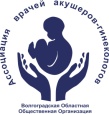 Управление Юстиции по Волгоградской областиВОЛГОГРАДСКАЯ ОБЛАСТНАЯ ОБЩЕСТВЕННАЯ ОРГАНИЗАЦИЯ "АССОЦИАЦИЯ ВРАЧЕЙ АКУШЕРОВ-ГИНЕКОЛОГОВ".Волгоград-131, ул.10-й дивизии НКВД, д.1.Тел. (8442) 33-45-56, факс: 33-45-55Р/с 40703810201000000487  в Южном филиале ПАО "Промсвязьбанк" г.Волгограда, К/с 30101810600000000715,  БИК 041806715, ИНН 3444054010. 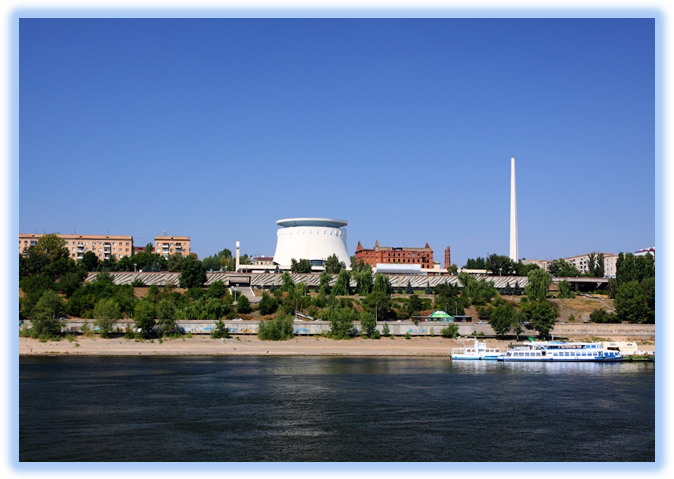 		Глубокоуважаемые коллеги!Приглашаем Вас принять участие в 23-й Поволжской научно-практической конференции врачей акушеров-гинекологов с международным участием в смешанном режиме (очное/он-лайн) «Сохранение здоровья матери и ребенка – приоритетные направления», 13-14 мая 2021 года. Волгоград.Основная тема конференции – прогнозирование, профилактика, лечение акушерских осложнений у женщин с экстрагенитальной патологией, восстановительная терапия и реабилитация после гинекологических заболеванийТечение беременности и исходы родов на фоне экстрагенитальных заболеванийПрофилактика мертворождаемости – поиск причинно-следственных связейПроблемные вопросы акушерской тактики при преждевременных родахМедицинская реабилитация родильниц после акушерских осложнений и неотложных состоянийИнновации в оперативной гинекологииДиагностика и лечение причин бесплодия и невынашивания беременностиВоспалительные заболевания и инфекционные осложнения в гинекологииНейро-эндокринные синдромы в гинекологииАктуальные вопросы детской и подростковой гинекологииСовершенствование работы среднего медицинского персонала в  акушерской и гинекологической клиниках (секция акушерок и медсестер)Психологическое консультирование и психофизическая подготовка беременных к родам (секция клинических психологов)Юридические аспекты профилактики конфликтов в акушерстве и гинекологииДругие актуальные вопросы акушерства и гинекологииВ рамках конференции проводится конкурс молодых ученых. Предварительная программа будет разослана к 1 февраля 2021 года. Заявка по конференции  будет представлена в Комиссию по оценке соответствия учебных мероприятий и материалов для НМО установленным требованиям Координационного совета по развитию непрерывного медицинского и фармацевтического образования МЗ РФ.Наши адреса: 400131г.Волгоград, ул.10-й дивизии НКВД, д1. Клинический роддом №2. Кафедра акушерства и гинекологии ВолгГМУ. ВООО «Ассоциация врачей акушеров-гинекологов».Тел: +7-8442-33-45-56; факс +7=8442-33-45-55,  E-mail: povoljieAG@yandex.ru ; http://www.volgmed.ru/ru/files/list/7472/  http://www.avag34.ru Жаркин Николай Александрович – научная программа (+79608763197) povoljieAG@yandex.ruБурова Наталья Александровна – участие в выставке (+7-8442-36-38-14; моб. +79033715434)Заболотнева Ксения Олеговна  – конкурс молодых ученых (+79275232634)Текущая информация расположена на сайте ассоциации: http://www.avag34.ru  								ОРГКОМИТЕТDear college!The 23d  Povolzhskaya International scientific conference  “Mother and childe health care – priority development” will take place inVolgograd, Russia, on 13th-14th  May 2021.The conference will be in mixed mode (face-to-face/on-line)Topics for discussion:Pregnancy and delivery in pregnant patients with Extra genital diseases  Women health care after complicating pregnancy and deliveryPreterm Labor – management and prevention the poor outcomeThe prevention of the stillborn Diagnosis and treatment of infertility and miscarriage Endocrine syndromes in gynecological  patientsInnovations in operative gynecologyChild and adolescence gynecology  Another actual problems in obstetrics and gynecologyThe 23d  Povolzhskaya International scientific conference will be held in the heroic city of Volgograd, Russia, from 13-14 May 2021. This Conference will provide obstetricians and gynecologists with an invaluable opportunity to enhance their knowledge in the broad domain of our specialty.The Conference scientific program includes reports, lectures and master classes in the key areas of our specialty and eminent clinicians will deliver hands on training workshops. Our address: Dep. of Obstetrics and Gynecology, sq. Pavshih bortcov,1.  Medical University.  400131, .Tel.: +7-8442-33-45-56; Fax: +7-8442-33-45-55,  E-mail: povoljieAG@yandex.ru ; http://www.volgmed.ru  http://www.avag34.ruPresident of the Volgograd regional society of obstetricians and gynecologists  Professor Nikolay Zharkin, PhD, MD